ПРОЕКТ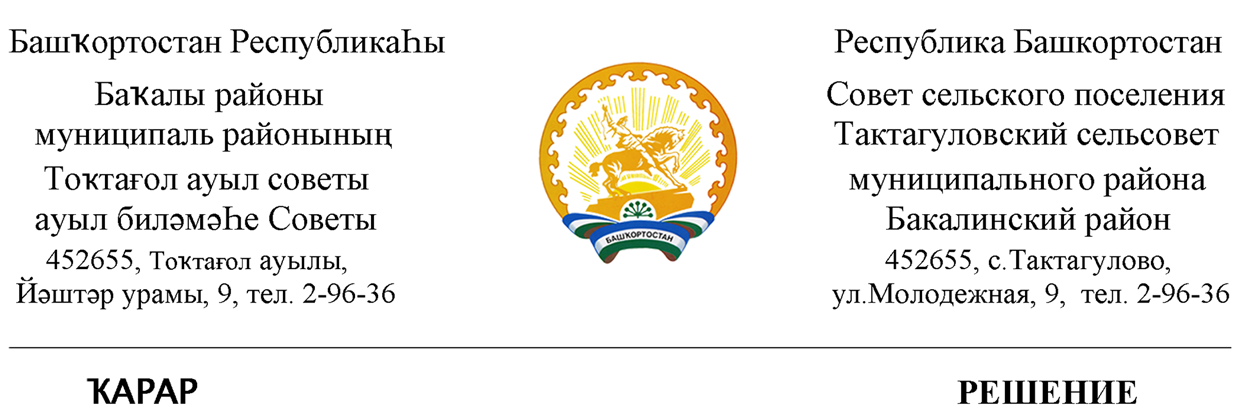        ___________  2018 й.                            №                          _____________2018г.О прогнозе основных показателей социально- экономического развития сельского поселения Тактагуловский сельсовет муниципального района Бакалинский район Республики Башкортостан на 2019 -2021гг.    Руководствуясь ст. 35 ФЗ « Об общих принципах организации местного самоуправления в РФ» Совет сельского поселения Тактагуловский сельсовет муниципального района Бакалинский район Республики Башкортостанрешил:Утвердить основные прогнозные показатели социального - экономического развития сельского поселения Тактагуловский сельсовет муниципального района Бакалинский район Республики Башкортостан на 2018-2020 годы.Считать необходимым с целью обеспечения выполнения основных прогнозных показателей социально – экономического развития сельского поселения на 2018-2020 годы осуществить руководителям учреждений и организаций расположенных на территории сельского поселения соответствующие организационные и практические меры, направленные на успешное решение вопросов местного значения в рамках реализации ФЗ № 131 от 6 октября 2003 года «Об общих принципах организации МСУ в РФ», а также Законов и иных нормативных актов РБ. С этой целью:-	проводить активную работу по улучшению социально – экономического развития сельского поселения во всех сферах социального обслуживания населения сельского поселения.- 	интенсивно развивать АПХ на территории сельского поселения, в т.ч. за счет привлечения инвестиции;- 	 добиться полного освоения сельхозугодий с целью увеличения производства с/х продукции;-	увеличить доходы населения за счет роста уровня заработной платы, доходов от предпринимательской деятельности и от реализации продукции ЛПХ,-	Осуществить комплекс мер по обеспечению финансовой устойчивости базового хозяйства. Обеспечить своевременное оформление прав пользования, распоряжения имуществом и земельными участками с целью увеличения поступлений доли собственных доходов в бюджет сельского поселения, усилить контроль за использование земель арендаторами -  собственниками.Организовать в соответствии с прогнозными показателями социально- экономического развития сельского поселения на 2018-2020 годы необходимые работы в соответствии с полномочиями, закрепленными на основе ФЗ № 131, обеспечивающие надлежащую и нормальную деятельность организации и  учреждений, а также с/х – го производства, как основной и базовой отрасли экономики.Администрацию СП осуществлять регулярный анализ социально – экономического развития сельского поселения в 2018-2020 годах.Контроль за ходом выполнения настоящего решения возложить на постоянную комиссию Совета по бюджету, налогам и вопросам собственности.Председатель Совета Тактагуловский сельсовет 								Л.М. АхуноваОсновныепрогнозные показатели социально – экономического развития сельского поселения Тактагуловский сельсовет муниципального района Бакалинский район Республики Башкортостан на 2019-2021 гг.Обеспечить исполнение бюджета сельского поселения                                 - по доходам – 2406,6                                 - по расходам – 2406,62.  Обеспечить установление и сбор местных налогов сумме – 167,0 руб. в т.ч.                                   НДФЛ – 20,0                                  земельный – 137,0                                     налог на имущество – 10,0                                  гос.пошлина – 0,0 Развивать АПХ на территории СП: а)  иметь посевные площади:                                   зерновые –                                       – КФХ – «Гильмутдинов»                                     -ЛПХб)  иметь поголовье – КРС 400                                     лошадей 25                                     овцы  - 150                                     пчелосемьи – 140                                      птицы  - 1500 в) произвести молоко = 2500 ц                                      мясо 140 ц Организовать работу по созданию условий для развития малого предпринимательства и расширения ЛПХ граждан.Организовать работу по капитальному ремонту уличных дорог, дорог межнаселенных пунктов. Согласно с жилищным законодательством содействовать в строительстве жилого дома нуждающимся в улучшении жилищных условий в т. ч. по молодежной политике.Создать условия и содействие успешной работы учреждений: ООШ, детсада, 2-х медпунктов, СДК, библиотеки, почтового обслуживания, связи, торговли. Участие в транспортном обслуживании населения, в регулировании автобусного обслуживания.Содействие социального обслуживания населения: 	- оказать содействие в установлении в соответствии с Федеральным законом опеки и попечительства над нуждающимся в этом жителями поселения;	- содействовать в соответствии жилищным законодательством в оформлении и получении субсидий на оплату жилого помещения.10. Организовать водоснабжение населения.11. Создать условия для обеспечения жителей поселения услугами связи, торговли.12. Организация и осуществление мероприятий по защите населения и территории СП от чрезвычайных ситуаций природного и техногенного характера, обеспечение первичных мер пожарной безопасности	- организовать аварийно – спасательных формирований на территории поселения и осуществить мероприятий по обеспечению безопасности людей, охрана их жизни и здоровья.13. Создать условий для организации досуга и обеспечения жителей поселений услугами организаций культуры.14.  Организация и обеспечение условий для развития на территории поселения физической культуры и массового спорта, организация проведения физкультурно-оздоровительных и спортивных мероприятий, воспитание у населения, молодёжи навыков здорового образа жизни.15.  Создать условий для массового отдыха жителей СП и организация обустройства мест массового отдыха населения.16. Организовать в создании условий реализации с/х продукции  из ЛПХ граждан.17. Содействовать изучения архивных материалов, создании родословной «Шежере» села, музеев на территории СП.18. Способствовать и создать условие для совершения населением ритуальных обрядов, содержание мест захоронения.19. Организовать работу ветеранской организации на территории СП.20. Принимать участие в организации  сбора  вывоза ТКО.21. Организовать благоустройство и озеленение территории СП, охрана лесов расположенных в границах населенных пунктов СП (план работы по благоустройству).22. Организовать работу по соблюдению правил землепользования и застройки, осуществить земельного контроля  за использованием земель СП.23. Организовать освещение улиц и продолжить установку аншлагов с названиями улиц и номерами домов.24. Организация профилактическую работу по предупреждению правонарушений на территории СП.25. Организовать и осуществить мероприятий по работе с детьми и  молодежью на территории СП.26. Организовать работу по оказанию нотариальных услуг населению. Управляющий делами 						И.Д. Низамов